（様式　神社用）証　　明　　願令和　　年　　月　　日岡 山 県 知 事　　殿住　　所宗教法人代表役員名　　　　　　　　　　　　　　印下記の神社は、宗教法人令の一部を改正する勅令（昭和２１年勅令第７０号）に基づく岡山県　　　　　　　　　　　　　　　　　　　　　宗教法人「　　　　　　　」と同一の神社であり、同勅令施行前から存在していた岡山県　　　　　　　　　　　　　　　「　　　　　　　」（同勅令施行前の表示）と同一の神社であることを証明してください。記岡山県　　　　　　　　　　　　　　　　　　　　　　　　　　番地宗教法人「　　　　　　　」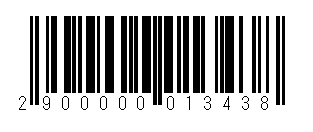 上記のとおり相違ないことを証明します。令和　　年　　月　　日岡山県知事　　伊 原 木 　隆 太　